                                             ПРОЕКТ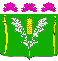                                              ПРОЕКТ                                             ПРОЕКТСОВЕТСТАРОНИЖЕСТЕБЛИЕВСКОГО СЕЛЬСКОГО ПОСЕЛЕНИЯ КРАСНОАРМЕЙСКОГО РАЙОНАРЕШЕНИЕСОВЕТСТАРОНИЖЕСТЕБЛИЕВСКОГО СЕЛЬСКОГО ПОСЕЛЕНИЯ КРАСНОАРМЕЙСКОГО РАЙОНАРЕШЕНИЕСОВЕТСТАРОНИЖЕСТЕБЛИЕВСКОГО СЕЛЬСКОГО ПОСЕЛЕНИЯ КРАСНОАРМЕЙСКОГО РАЙОНАРЕШЕНИЕ«___»__________2019 г.№ ____станица Старонижестеблиевскаястаница Старонижестеблиевскаястаница Старонижестеблиевская О согласовании проекта решения главы администрации (губернатора) Краснодарского края « О внесении изменений в постановление главы администрации (губернатора)Краснодарского края             от 17 декабря 2018 года №835 «Об утверждении предельных (максимальных) индексов изменения размера вносимой гражданами платы за коммунальные услуги в муниципальных образованиях Краснодарского края на 2019-2023 годы»в части утверждения предельного (максимального) индекса измерения размера вносимой гражданами платы за коммунальные услуги в Старонижестеблиевском сельском поселении Красноармейского района с 1июля по 31 декабря 2019 годаВ соответствии со статьей 157.1 Жилищного кодекса Российской Федерации, постановлением Правительства Российской Федерации от 30 апреля 2014 года № 400 «О формировании индексов измерения размера платы граждан за коммунальные услуги в Российской Федерации», Совет Старонижестеблиевского сельского поселения Красноармейского района р е ш и л:1. Согласовать проект постановления главы администрации (губернатора) Краснодарского края «О внесении изменения в постановление главы администрации (губернатора) Краснодарского края от 17 декабря 2018 года № 835 «Об установлении предельных ( максимальных) индексов изменения размера вносимой гражданами платы за коммунальные услуги в муниципальные услуги в муниципальных образованиях Краснодарского края на 2019-2023 годы» в части утверждения предельного ( максимального) индекса измерения размера вносимой гражданами платы за коммунальные услуги в Старонижестеблиевском сельском поселении Красноармейского района с 1 июля по 31 декабря 2019 года в размере 4%, превышающем индекс по Краснодарскому краю, в размере 2,6% не более чем на величину отклонения по Краснодарскому краю в размере 2,6% утвержденных распоряжением Правительства Российской Федерации от 15 ноября 2018 года № 2490-р.2. Настоящее решение обнародовать в установленном порядке.3. Контроль за выполнением настоящего решения возложить на постоянную комиссию по вопросам экономики, бюджету, финансам, налогам и распоряжению муниципальной собственностью (Борисенкова).4. Решение вступает в силу со дня его обнародования.Председатель СоветаСтаронижестеблиевского сельского поселения Красноармейского района			Глава Старонижестеблиевского сельского поселенияКрасноармейского района                                                                                        Т.В. Дьяченко                       В.В. Новак